 
A SPECIAL CALL INVITATION TO ALL TO THE
NATIONAL HUGUENOT SOCIAL GATHERING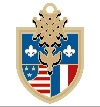 WASHINGTON, D.C.
APRIL 13, 2022
The ARMY & NAVY CLUB On Farragut Square 901 17th St NW, Washington, DC 20006
In the Washington / Arnold Room9:30 AM Registration10:00 AM General Council Meeting (General Officers; Honorary Presidents General; State Society Presidents; Chairman of Standing Committees)12:00 PM Buffet Luncheon: All members and their guests are welcome - $55.00/per person 1:00 PM Necrology Service led by Chaplain General Joel Strauch
1:30 PM Board of General Officers (Elected national officers)
2:15 PM Benediction and Adjournment. _____________________REGISTRATION________________________NAME(S): ____________________________________________________STATE(S): __________________________________________________ NUMBER ATTENDING (@ $55/person): __________________TOTAL: $_____________________________ CHECK NUMBER: _____________ Please RSVP by April 1, 2022 Send checks to the NHS TreasurerBrenda Winter, NHS
14412 Birkdale Circle, Athens, AL 35613-8166A Zoom link is available for board members. 